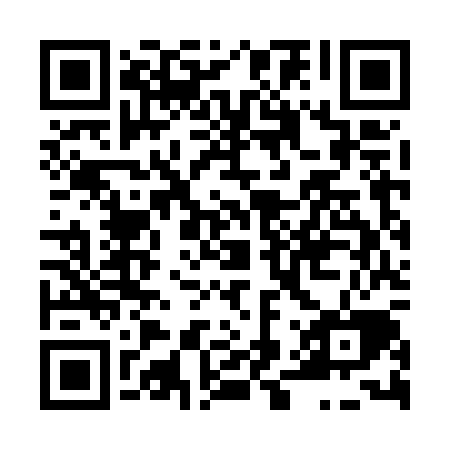 Prayer times for Borecek, Czech RepublicWed 1 May 2024 - Fri 31 May 2024High Latitude Method: Angle Based RulePrayer Calculation Method: Muslim World LeagueAsar Calculation Method: HanafiPrayer times provided by https://www.salahtimes.comDateDayFajrSunriseDhuhrAsrMaghribIsha1Wed3:115:3512:586:048:2210:362Thu3:085:3312:586:058:2410:393Fri3:055:3112:586:068:2510:424Sat3:015:3012:586:078:2710:455Sun2:585:2812:586:088:2910:486Mon2:545:2612:586:098:3010:517Tue2:515:2412:586:108:3210:548Wed2:475:2312:586:118:3310:579Thu2:445:2112:586:128:3511:0010Fri2:435:2012:586:138:3611:0311Sat2:425:1812:586:148:3811:0512Sun2:415:1712:576:158:3911:0613Mon2:415:1512:576:158:4111:0614Tue2:405:1412:576:168:4211:0715Wed2:405:1212:586:178:4411:0816Thu2:395:1112:586:188:4511:0817Fri2:395:0912:586:198:4611:0918Sat2:385:0812:586:208:4811:1019Sun2:385:0712:586:218:4911:1020Mon2:375:0612:586:218:5111:1121Tue2:375:0412:586:228:5211:1122Wed2:365:0312:586:238:5311:1223Thu2:365:0212:586:248:5411:1324Fri2:355:0112:586:248:5611:1325Sat2:355:0012:586:258:5711:1426Sun2:354:5912:586:268:5811:1427Mon2:344:5812:586:278:5911:1528Tue2:344:5712:586:279:0111:1629Wed2:344:5612:596:289:0211:1630Thu2:334:5512:596:299:0311:1731Fri2:334:5412:596:299:0411:17